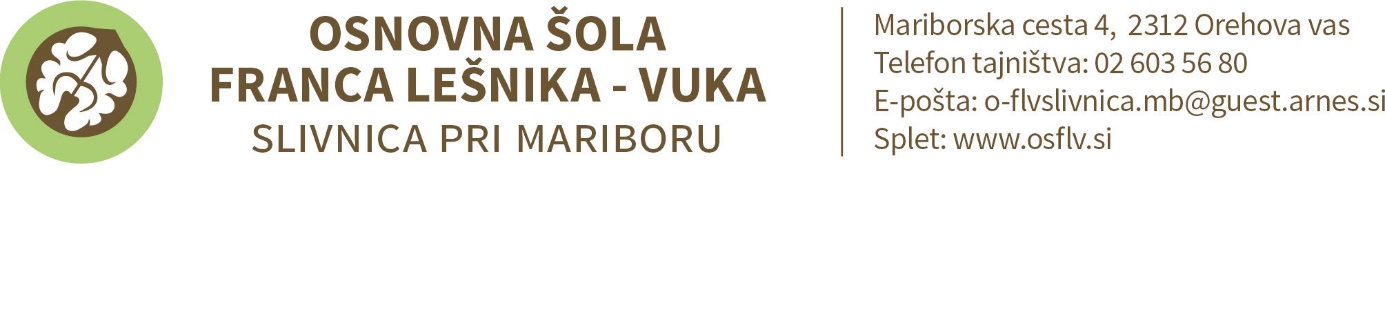 SEZNAM UČBENIKOV, DELOVNIH ZVEZKOV, DIDAKTIČNIH GRADIV IN ŠOLSKIH POTREBŠČIN ZA  1.  RAZRED   OŠ  V ŠOL. L.  2024/2025UČBENIK  (učenci si ga lahko izposodijo iz šolskega učbeniškega sklada)DELOVNI ZVEZKI  ( KUPI ŠOLA  s pomočjo sredstev Ministrstva za vzgojo in izobraževanje).ŠOLSKE POTREBŠČINE (kupite sami)Vsi zvezki in potrebščine morajo biti opremljeni z imeni (vsaka barvica, flomaster, čopič, voščenka…).Slivnica,  junij 2024                             ZALOŽBAAVTOR,  N A S L O VMKZV. Medved Udovič…: BERILO 1, KDO BO Z NAMI ŠEL V GOZDIČEK?, berilo za slovenščino                                                                                                                                                                                     ZALOŽBAAVTOR,     N A S L O VRokus KlettLILI IN BINE: NOVI PRIJATELJI 1 - samostojni delovni zvezek za matematiko v 1. razredu s      kodo za portal Svet Lilibi (www..svet-lilibi.si) in prilogami   EAN: 9789612719357LILI IN BINE - delovni zvezek za opismenjevanje - 1. del   EAN: 9789612920029PREDMETZVEZKIOSTALE POTREBŠČINESLJ- A4  brezčrtni - 40 listni- A4 črtasti ABC zvezek z velikimi tiskanimi    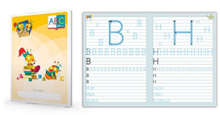   črkami   EAN: 3831075929067MAT- A4 veliki karo 123 zvezek s številkami   EAN: 3831075929074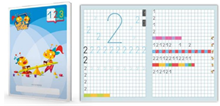 SPO- A4 brezčrtni - 60 listniGUM- A4 brezčrtni - 80 listniLUMkolaž papir (nesvetleč), risalni blok (20 listni), voščenke, vodene barvice, velika bela tempera, flomastri, 2 ploščata in 2 okrogla čopiča (različne debeline), DAS MASA 0,5 kg, plastelinŠPOšportne hlače, majica, šolski copati, vrečka za športno opremoTJA - A4 brezčrtni - 80 listniOpremljena peresnica (suhe barvice, 2 svinčnika, radirka) Mala peresnica (šilček, škarje, 2 lepili v stiku)Mapa A4 Opremljena peresnica (suhe barvice, 2 svinčnika, radirka) Mala peresnica (šilček, škarje, 2 lepili v stiku)Mapa A4 Opremljena peresnica (suhe barvice, 2 svinčnika, radirka) Mala peresnica (šilček, škarje, 2 lepili v stiku)Mapa A4 